Кабельные токоподводыЦены даны с НДСОбщество с ограниченной ответственностью «Спектр-Сервис»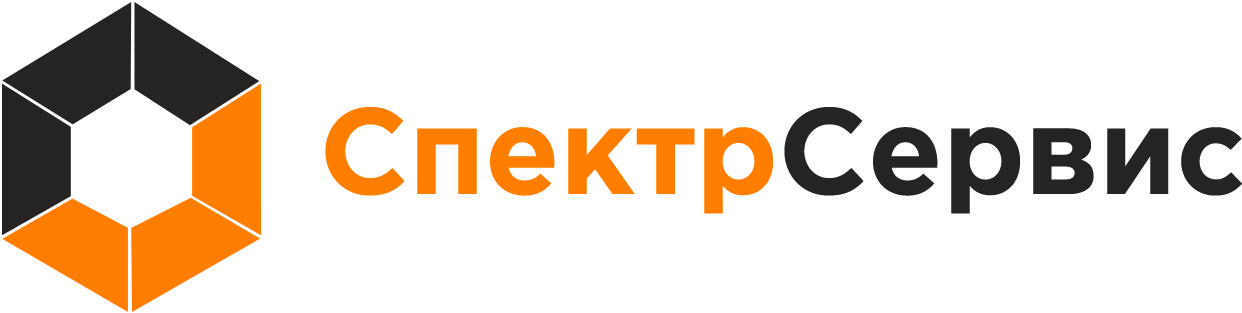 Адрес: 610037, г. Киров, ул. Солнечная, д. 55, помещение 16ИНН/КПП  4345408260/434501001ОГРН 1154345003086Тел: 8 (8332) 24-84-84e-mail: info@ssvv.ruкоднаименованиевес(кг)цена без
учета скидкикол-вокол-вокол-восуммаКабельные токоподводыКабельные токоподводыКабельные токоподводыКабельные токоподводыКабельные токоподводыКабельные токоподводыКабельные токоподводыКабельные токоподводыКабельные токоподводыRC30 С - профиль (до 15 кг)RC30 С - профиль (до 15 кг)RC30 С - профиль (до 15 кг)RC30 С - профиль (до 15 кг)RC30 С - профиль (до 15 кг)RC30 С - профиль (до 15 кг)RC30 С - профиль (до 15 кг)RC30 С - профиль (до 15 кг)RC30 С - профиль (до 15 кг)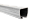 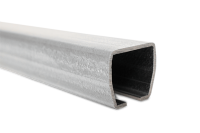 110.20.2Направляющая RC30 (30х32х2) 2 м, оцинкованная3.1867.5211шт867.52110.20.4Направляющая RC30 (30х32х2) 4 м, оцинкованная6.116571штшт1657110.20.6Направляющая RC30 (30х32х2) 6 м, оцинкованная9.223851штшт2385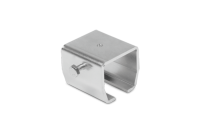 250.RC30Держатель RC30 базовый0.131661штшт166251.RC30Держатель RC30 под резьбовой подвес0.08172.661штшт172.66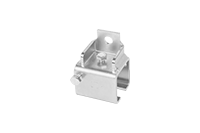 252.RC30Держатель RC30 с боковым креплением0.11278.551штшт278.55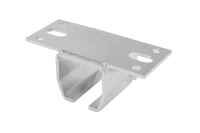 253.RC30Держатель RC30 с верхним креплением0.22691штшт269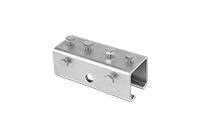 254.RC30Соединитель RC300.3312.171штшт312.17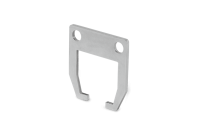 255.RC30Держатель RC30 вспомогательный0.02561штшт56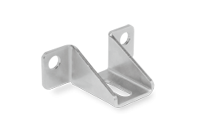 261.RC30/RC35Кронштейн RC30/RC350.12207.521штшт207.52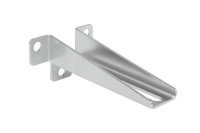 262.RC30/RC35Кронштейн RC30/RC35 удлиненный0.27384.321штшт384.32265.RC30Консоль RC30 (30х32х2) 500 мм0.76203.771штшт203.77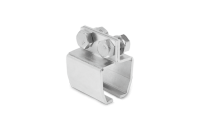 270.RC30Захват RC30 базовый0.14288.151штшт288.15312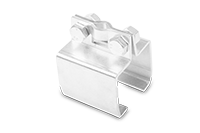 271.RC30Захват RC30 под резьбовой подвес0.18312.171штшт312.17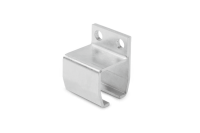 272.RC30Захват RC30 с боковым креплением0.12177.721штшт177.72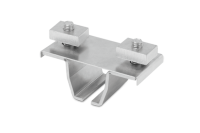 273.RC30Захват RC30 c верхним креплением0.15384.191штшт384.19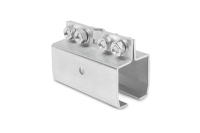 274.RC30Захват RC30 соединительный0.283701штшт370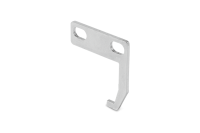 275.RC30Захват RC30 вспомогательный0.0272.801штшт72.80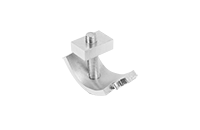 279.RC30/RC35Захват консольный RC30/RC350.152259.181штшт259.18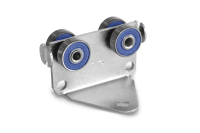 311.050.RC30Тележка RC30 кабельная 50 мм0.178021штшт802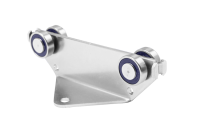 311.100.RC30Тележка RC30 кабельная 100 мм0.25848.441штшт848.44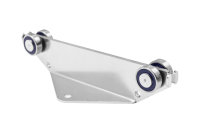 311.150.RC30Тележка RC30 кабельная 150 мм0.32885.801штшт885.80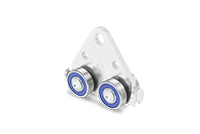 313.RC30Тележка RC30 кабельная закругленная0.14435.291штшт435.29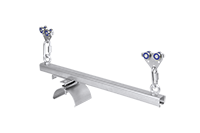 329.RC30Тележка RC30 для пульта управления1.715 1801штшт5 180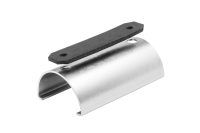 351.050.RC30/RC35Подвес RC30/RC35 стандартный 50 мм0.1394.531штшт94.53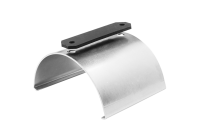 351.100.RC30/RC35Подвес RC30/RC35 стандартный 100 мм0.2190.601штшт190.60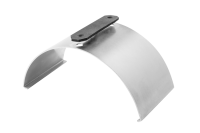 351.150.RC30/RC35Подвес RC30/RC35 стандартный 150 мм0.28256.151штшт256.15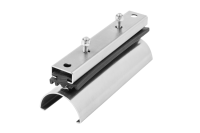 352.050.RC30/RC35Подвес RC30/RC35 сборный 50 мм0.72777.551штшт777.55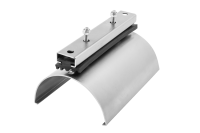 352.100.RC30/RC35Подвес RC30/RC35 сборный 100 мм0.899491штшт949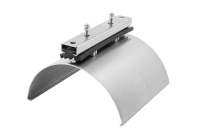 352.150.RC30/RC35Подвес RC30/RC35 сборный 150 мм1.021 0601штшт1 060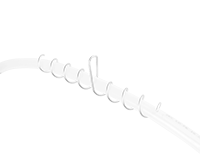 355.011.RC30/RC35Подвес пружинный под кабель ф110.0251681штшт168355.016.RC30/RC35Подвес пружинный под кабель ф160.0271911штшт191355.021.RC30/RC35Подвес пружинный под кабель ф210.031213.441штшт213.44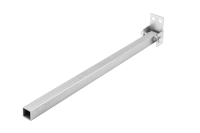 358Консоль ведущая0.861133.871 шт1 шт1 шт1133.87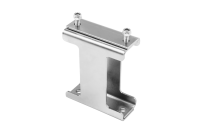 359.RC30/RC35Подвес RC30/RC35 ведущий0.42862.901штшт862.90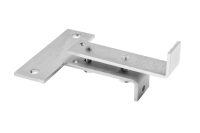 371.RC30/RC35Подвес RC30/RC35 начальный0.18437.371 штшт437.37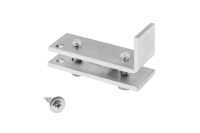 372.RC30/RC35Упор RC30/RC350.1179.901штшт179.90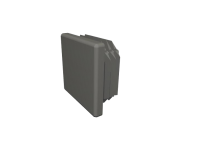 373.RC30Заглушка RC30 направляющей0.0145.451штшт45.45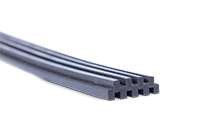 380Проставка резиновая0.254498.551штшт498.55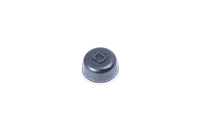 382Буфер резиновый0.0299.421штшт99.42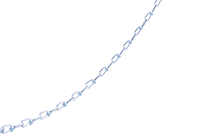 385Цепь разгрузки кабеля0.081011штшт101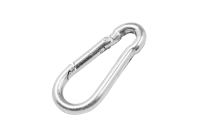 386Карабин0.0138.131штшт38.13RC35 С - профиль (до 35 кг)RC35 С - профиль (до 35 кг)RC35 С - профиль (до 35 кг)RC35 С - профиль (до 35 кг)RC35 С - профиль (до 35 кг)RC35 С - профиль (до 35 кг)RC35 С - профиль (до 35 кг)RC35 С - профиль (до 35 кг)RC35 С - профиль (до 35 кг)130.2Направляющая RC35 (40х35х2,5) 2 м, оцинкованная4.511 2841штшт1 284130.4Направляющая RC35 (40х35х2,5) 4 м, оцинкованная9.12454.741штшт2454.74130.6Направляющая RC35 (40х35х2,5) 6 м, оцинкованная13.635321штшт3532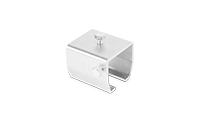 250.RC35Держатель RC35 базовый0.172171штшт217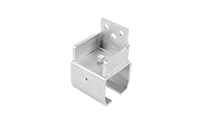 252.RC35Держатель RC35 с боковым креплением0.293651штшт365253.RC35Держатель RC35 с верхним креплением0.27352.191штшт352.19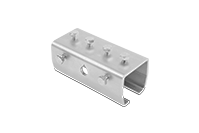 254.RC35Соединитель RC350.35408.791штшт408.79255.RC35Держатель RC35 вспомогательный0.04731штшт73261.RC30/RC35Кронштейн RC30/RC350.12207.521штшт207.52262.RC30/RC35Кронштейн RC30/RC35 удлиненный0.27384.321штшт384.32265.RC35Консоль RC35 (40х35х2,5) 500 мм1.13271.451штшт271.45270.RC35Захват RC35 базовый0.29377.451штшт377.45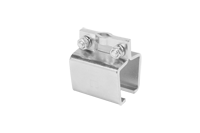 271.RC35Захват RC35 под резьбовой подвес0.3408.781штшт408.78272.RC35Захват RC35 с боковым креплением0.2232.701штшт232.70273.RC35Захват RC35 с верхним креплением0.345021штшт502275.RC35Захват RC35 вспомогательный0.0695.301штшт95.30279.RC30/RC35Захват консольный RC30/RC350.152259.181штшт259.18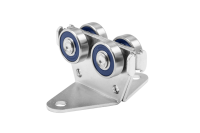 311.050.RC35Тележка RC35 кабельная 50 мм0.271143.451штшт1143.45311.100.RC35Тележка RC35 кабельная 100 мм0.421212.121штшт1212.12311.150.RC35Тележка RC35 кабельная 150 мм0.521265.411штшт1265.41313.RC35Тележка RC35 кабельная закругленная0.22487.891штшт487.89329.RC35Тележка RC35 для пульта управления1.7254511штшт5451351.050.RC30/RC35Подвес RC30/RC35 стандартный 50 мм0.1394.531штшт94.53351.100.RC30/RC35Подвес RC30/RC35 стандартный 100 мм0.2190.581штшт190.58351.150.RC30/RC35Подвес RC30/RC35 стандартный 150 мм0.28256.141штшт256.14352.050.RC30/RC35Подвес RC30/RC35 сборный 50 мм0.72777.541штшт777.54352.100.RC30/RC35Подвес RC30/RC35 сборный 100 мм0.89948.301штшт948.30352.150.RC30/RC35Подвес RC30/RC35 сборный 150 мм1.0210601штшт1060355.011.RC30/RC35Подвес пружинный под кабель ф110.025167.761штшт167.76355.016.RC30/RC35Подвес пружинный под кабель ф160.027190.591штшт190.59355.021.RC30/RC35Подвес пружинный под кабель ф210.031213.451штшт213.45358Консоль ведущая0.861133.871штшт1133.87359.RC30/RC35Подвес RC30/RC35 ведущий0.42823.301штшт823.30371.RC30/RC35Подвес RC30/RC35 начальный0.18437.371штшт437.37372.RC30/RC35Упор RC30/RC350.11801штшт180373.RC35Заглушка RC35 направляющей0.01681штшт68380Проставка резиновая0.254498.551штшт498.55382Буфер резиновый0.0299.421штшт99.42385Цепь разгрузки кабеля0.081011штшт101386Карабин0.0138.131штшт38.13